Arduino : synthèse additive des couleurs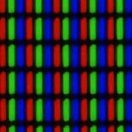 Couleurs primaires :Les trois couleurs primaires sont …………………….., …………………… et …………………. .A partir de ces 3 couleurs, on peut synthétiser toutes les couleurs.Activité : synthétiser toute une série de couleurs à partir d’une Diode Electro-Luminescente Rouge Vert BleuListe du matériel : Une carte Arduino UNO (et son câble USB),Une LED RGB à cathode commune, Trois résistances de ……… Ω ( code couleur : rouge, rouge, marron), consulter l’annexe pour déterminer la valeur de la résistanceUne plaque d'essai et 4 fils pour câbler notre montage.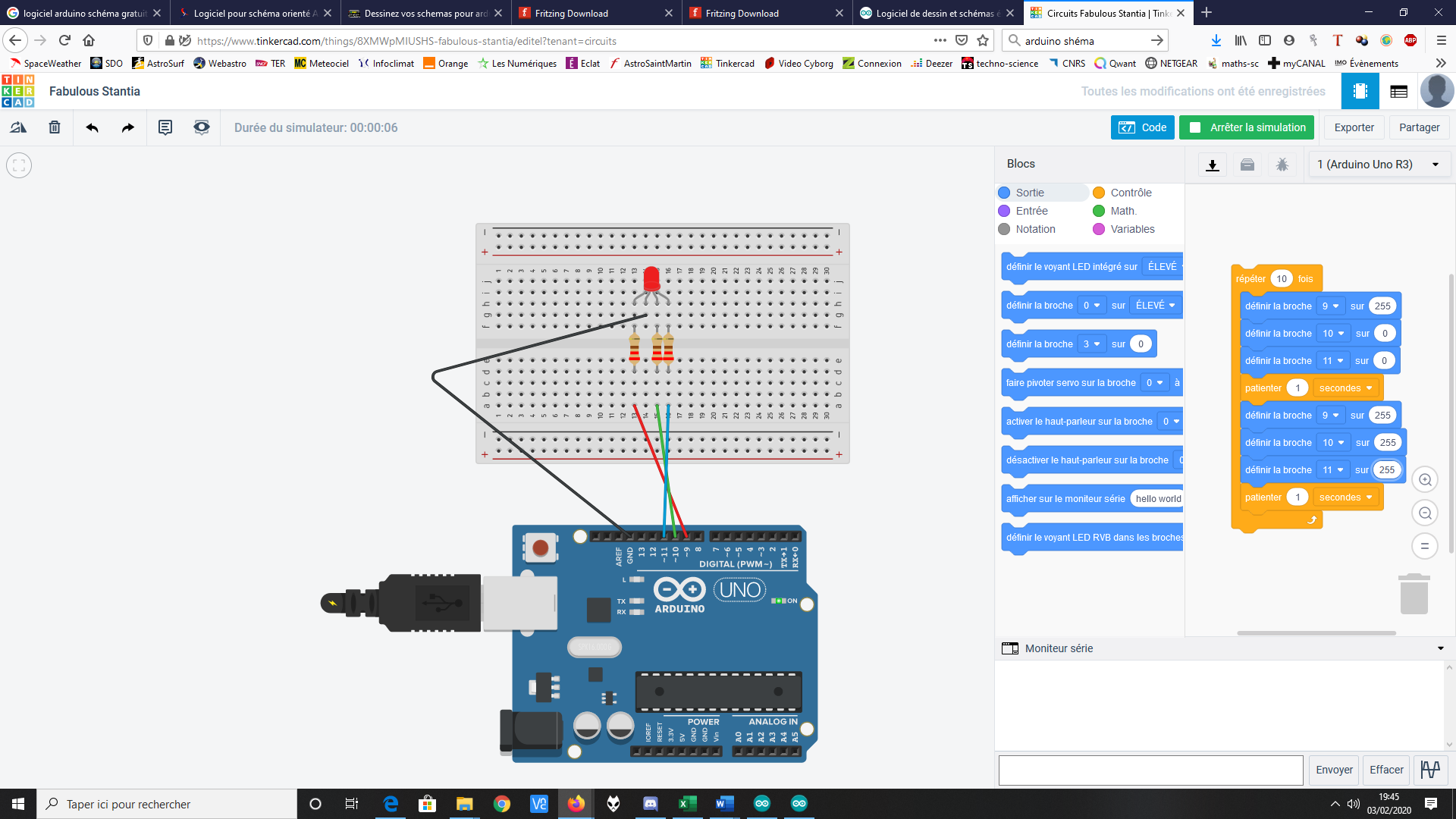 Réaliser le circuit ci-contre :  bien suivre le schémaLa plus longue broche de la DEL est reliée à la terre (GND) sur ArduinoLa broche seule à gauche est reliée à une résistance elle-même reliée à la borne 9 de l’Arduino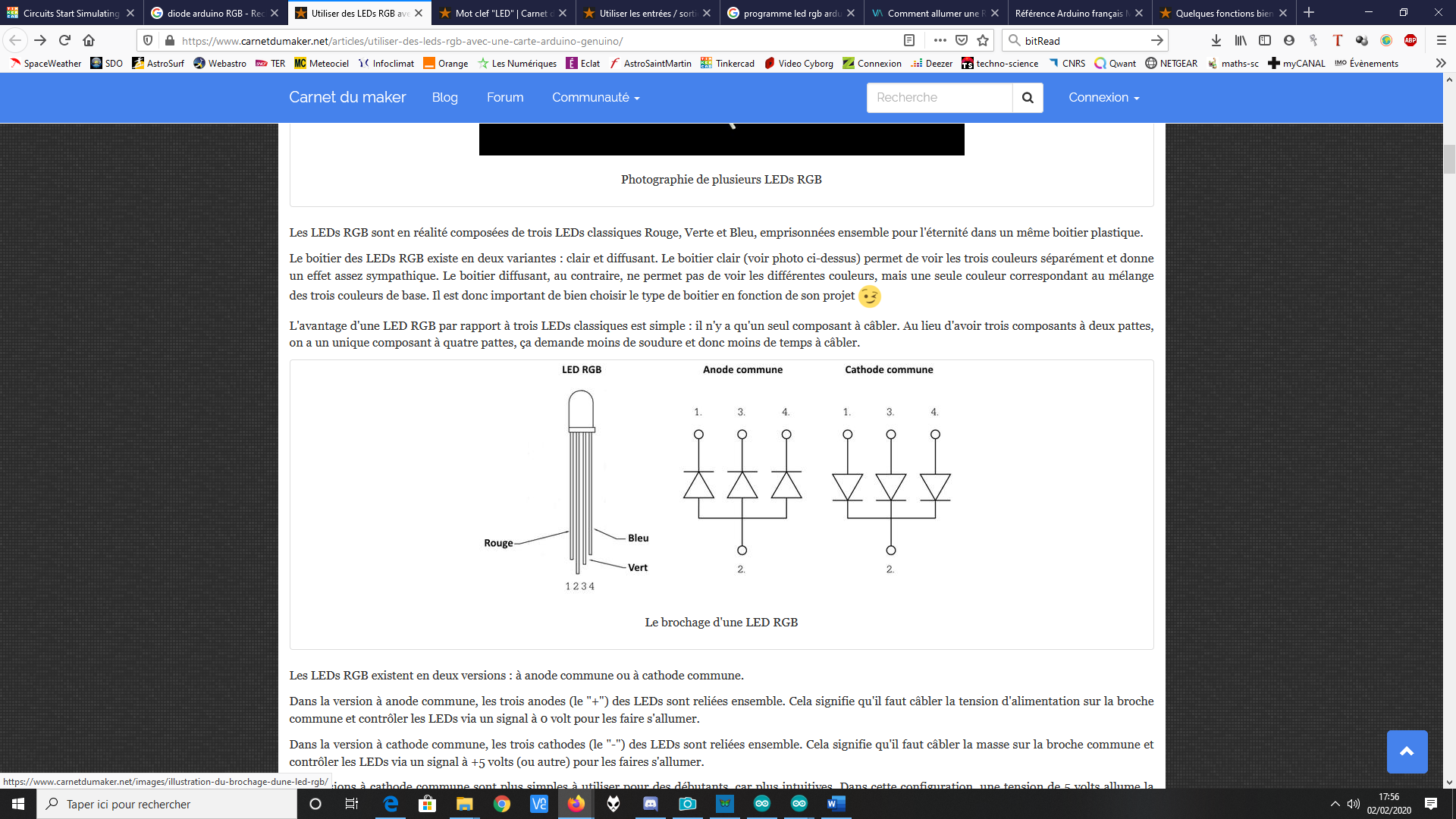 La broche à droite de la plus grande est reliée à une résistance elle-même reliée à la borne 10.La broche la plus à droite est reliée à une résistance elle-même reliée à la borne 11.Faire vérifier le montage par le professeur     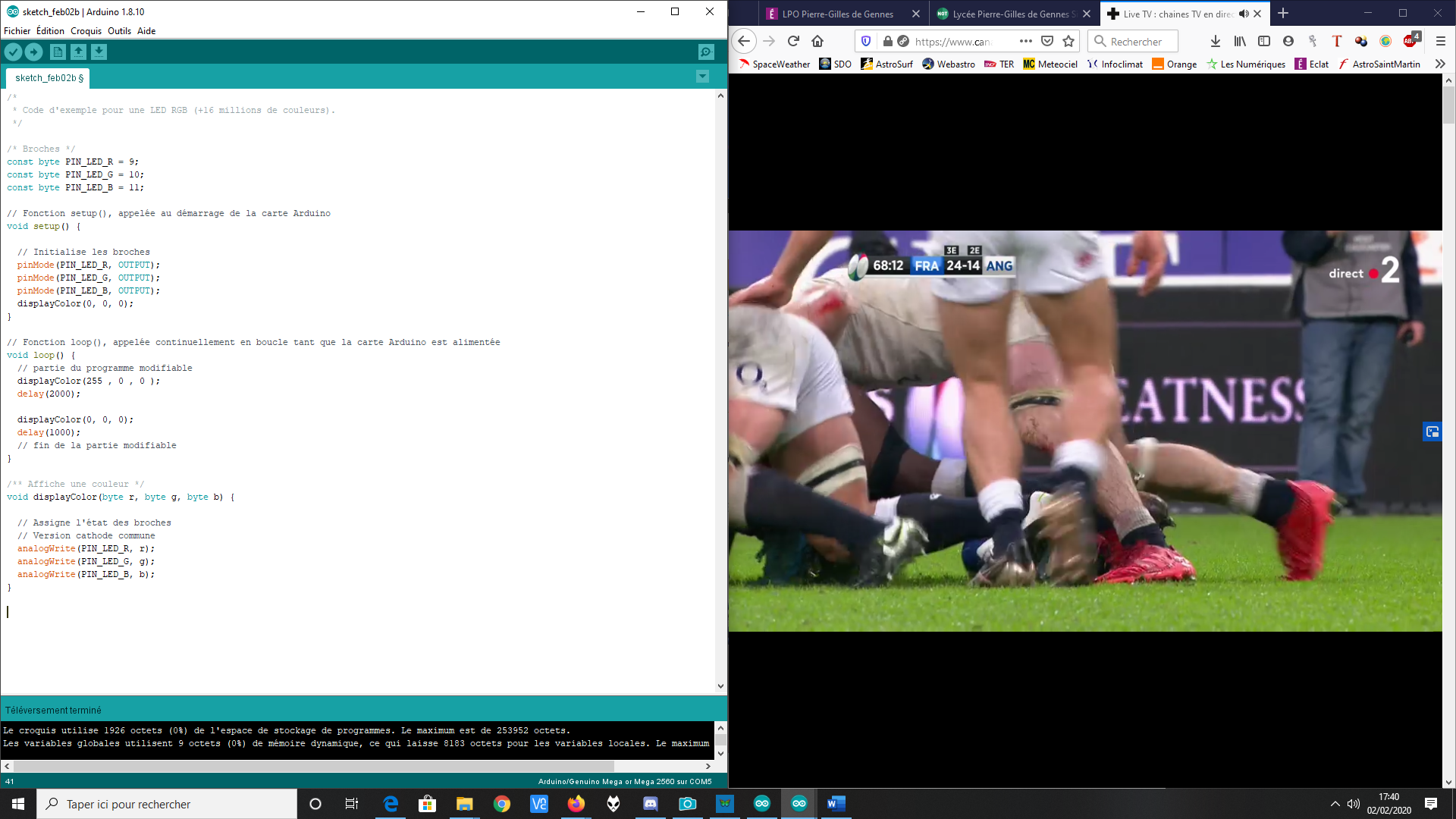 Le réglage de la DEL RVB s’effectue à partir d’un microcontrôleur Arduino. Le programme permettant de contrôler la DEL est le suivant :Recopier le programme suivant, les couleurs du texte vont se modifier seules. Bien vérifier chaque ligne.Appeler le professeur afin de valider votre programme      □Brancher la prise USB de l’Arduino sur l’ordinateurVérifier et Téléverser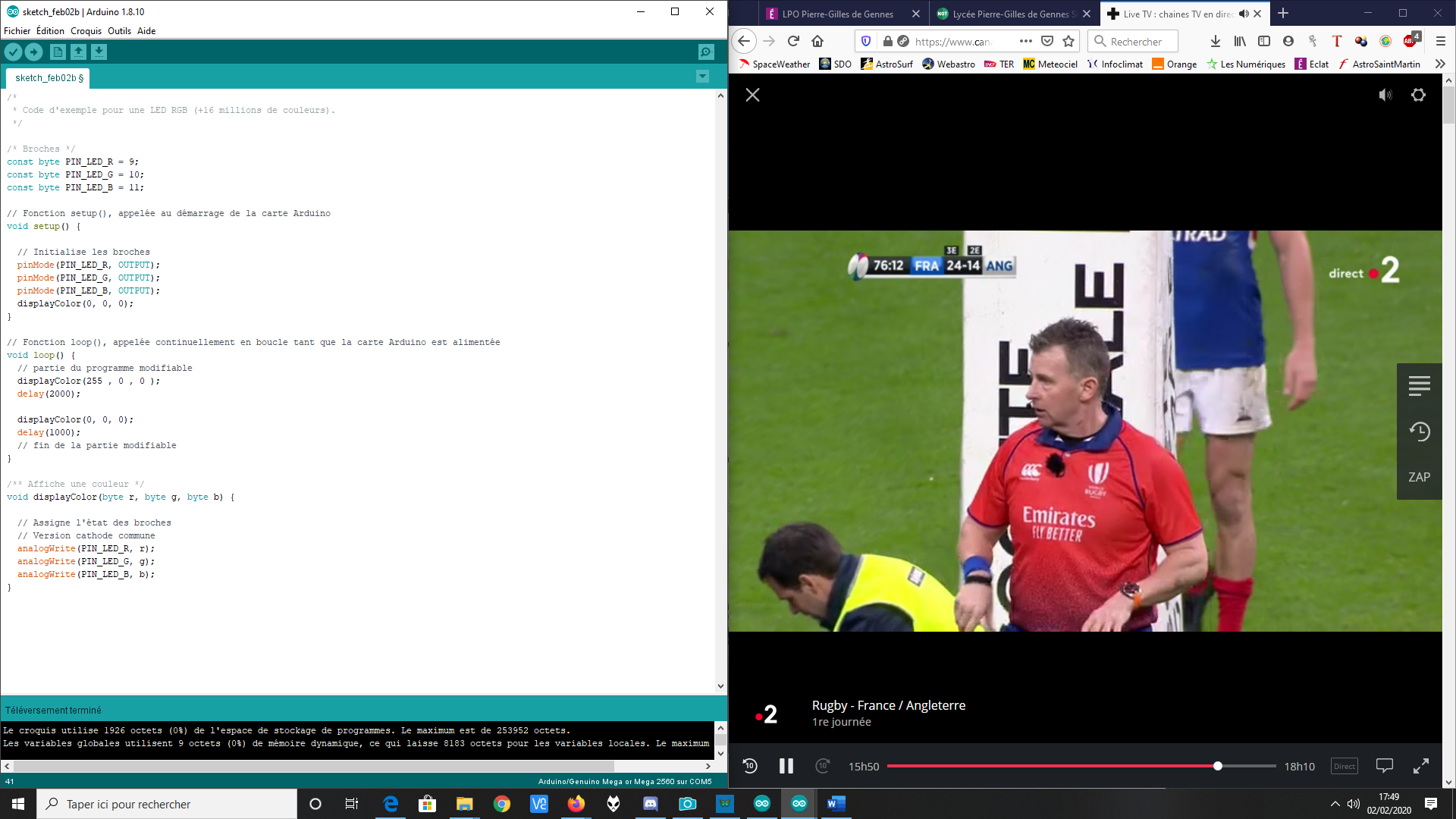 Résultats :La diode s’allume 2 s ( …………. ms ) en …………….. puis s’éteint 1 s ( …………… ms )Modifier le programme (uniquement la zone modifiable) pour que la diode s’allume avec la couleur désirée, compléter le tableau :// partie du programme modifiable  displayColor(255 , 0 , 0 );  delay(2000);  displayColor(0, 0, 0);  delay(1000);  // fin de la partie modifiableBonus :Modifier le programme en remplaçant toutes les lignes de la zone modifiable par :  for (int i=0; i <= 255; i++){        displayColor(0 , i , i );       delay(30);   }Expliquez ce que vous observez. Annexes :Animation flash pour faire varier les couleurs :https://www.ac-clermont.fr/disciplines/fileadmin/user_upload/Maths-Sciences/Ressources_Pedagogiques/Sciences/Fichiers_animation/SyntheseAdditive.swf 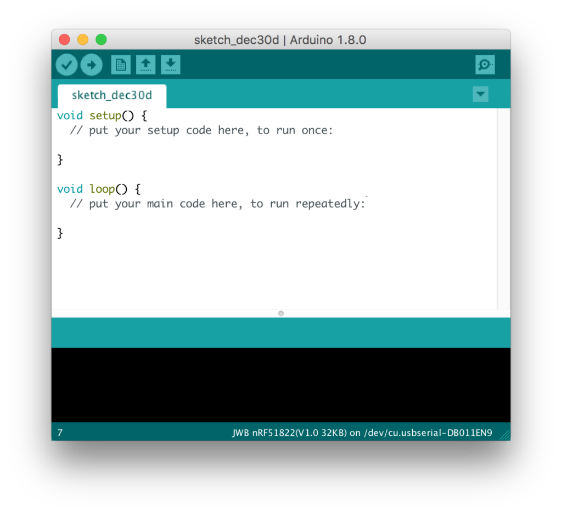 Présentation d’Arduino : Programme de base -> Ordre de mise en service de la carte ArduinoFaire vider la carte Arduino par le professeurNe pas brancher le câble USBRéalisation du circuit avec branchement sur les ports Entrée/Sortie de l’ArduinoEcriture du programmeVérification du programme             le programme demande l’enregistrement du programme : accepterBranchement du câble USBTéléverser le programme// initialisation : partie du programme réalisé 1 seule fois// le port 13 est en mode « sortie », le port va émettre une tension.void setup() {       pinMode(13, OUTPUT);}// la boucle infinie (loop) void loop() {       // le port 13 est alimenté en +5V niveau « haut »digitalWrite(13, HIGH);// délai de 1000ms soit 1sdelay(1000);// la boucle (loop) : le port 13 n’est pas alimenté (GND) niveau « bas »digitalWrite(13, LOW);delay(1000);}Code couleur des résistances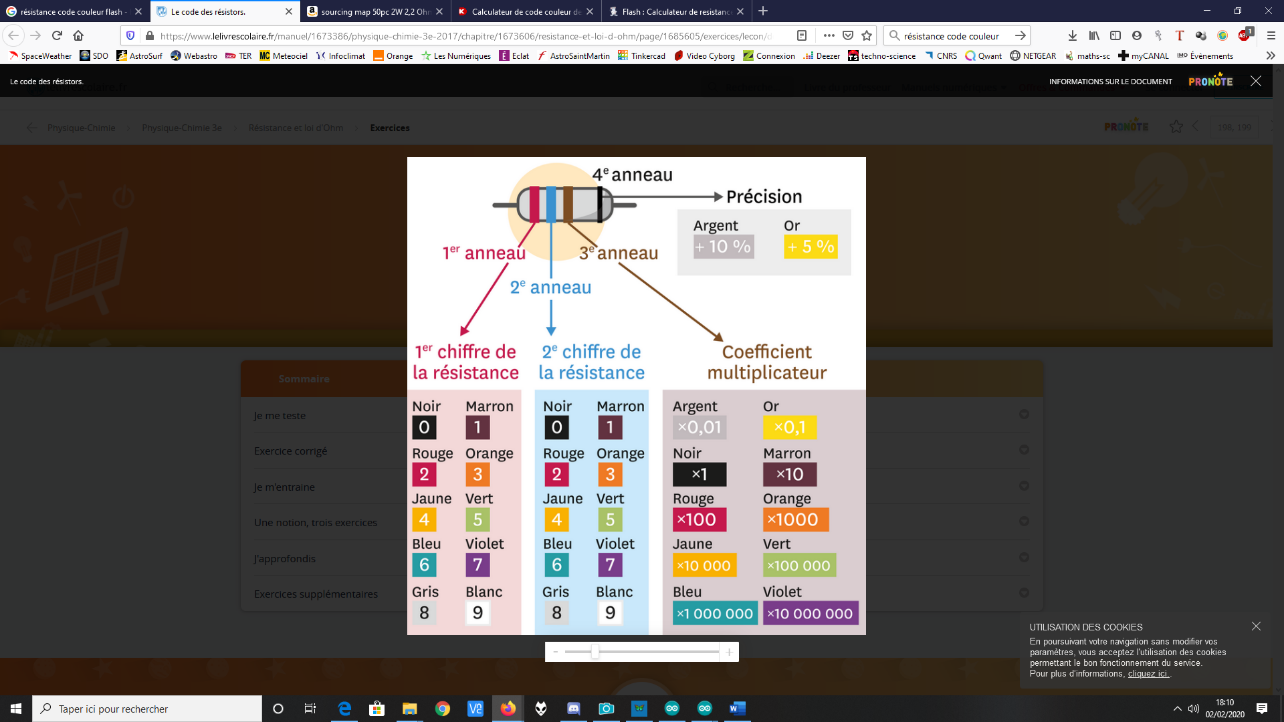 		Exemple :  2 6 x 10 = 260 ΩModification programmeCouleur obtenueVérification par le professeurVertBleuJauneMagentaCyanBlancViolet1er anneau2ème anneau3ème anneauValeur de la résistanceCouleur : RougeCouleur : RougeCouleur : MarronR =                 Ω1er chiffre = 2ème chiffre = Coefficient multiplicateur :R =                 Ω